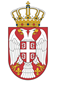 РЕПУБЛИКА СРБИЈА НАРОДНА СКУПШТИНАОдбор за спољне послове06 Број: 06-2/328-2120. јул 2021. годинеБ е о г р а дНа основу члана 70. став 1. алинеја прва Пословника Народне скупштинеС А З И В А М                                        26. СЕДНИЦУ ОДБОРА ЗА СПОЉНЕ ПОСЛОВЕЗА  ЧЕТВРТАК 22.  ЈУЛ 2021. ГОДИНЕ,СА ПОЧЕТКОМ У 13,00 ЧАСОВА	За ову седницу предлажем следећиД н е в н и   р е дРазговор са новоименованим амбасадором Републике Србије у Краљевини Мароко др Иваном Бауером, пре одласка на дипломатску дужност. Разговор са новоименованим амбасадором Републике Србије у Сиријској Арапској Републици Радованом Стојановићем  пре одласка на дипломатску дужностРеализовани парламентарни контакти3.1.  Забелешка са састанака председника Народне скупштине Републике Србије Ивице Дачића и председника Владе Републике Србије Ане Брнабић са председником Народне скупштине Мађарске Ласлом Кевером, одржаним 5. јула 2021. године.     4.  РазноСедница ће се одржати у Дому Народне скупштине, Трг Николе Пашића 13, сала III.            Моле се чланови Одбора да у случају спречености да присуствују седници Одбора, о томе обавесте своје заменике у Одбору.ПРЕДСЕДНИК ОДБОРАПроф. др Жарко Обрадовић